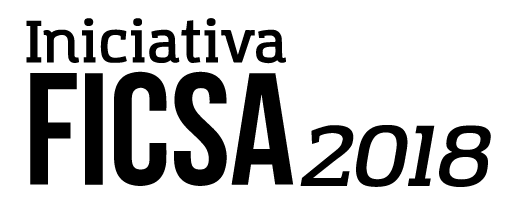 CARTA DE COMPROMISOYo…………………………………………………………………………n° de rut:……..……………..…………, vengo en comprometer a través de la presente, mi participación en el proyecto denominado…………………………………..…………………………,presentado por……………………………………………………a la convocatoria FICSA 2018 de Centro Cultural San Antonio.Mi participación en el proyecto consistirá en:Sin otro particular se despide atentamente,Nombre:R.U.TFirma: